浙江省饭店业协会文件浙饭协〔2014〕07号关于组织公主号邮轮专业考察的通知各会员单位：近年来，随着国内游客出境游人次的稳步上升，邮轮已成为旅游市场上的绝对热点，未来5年，中国将步入邮轮快速发展期，国际邮轮巨头的战略布局正迅速东移，不断加强对中国市场的业务拓展。邮轮旅游已经从原来的海上客运业淡季时的补充性业务，成为规模庞大的现代专业旅游业务活动。邮轮作为移动的酒店住宿新业态悄然崛起，它们首创“自由闲逸式邮轮假期”，精心将旅游的各种精彩元素与度假村的悠闲和奢华气派结合，邮轮设备及服务趋向多元化，务求使客人可按照其喜好，选择合适的活动，提供灵活及切合个人需要的餐饮服务及娱乐设施；邮轮上的服务员经过“公司历史与文化、邮轮规章制度、食品安全与卫生、工作流程介绍和分岗位上岗操作培训”等多种严格的专业课程培训，他们殷勤的服务文化是非常值得饭店同行学习和借鉴的。为此，协会将于8月26日-30日组织会员饭店中、高层管理人员登上公主号邮轮，考察邮轮上丰富的酒店娱乐项目，享受在世界一流的巴黎米其林餐厅接受严格训练的厨师提供的最棒的佳肴，体验邮轮专业管家给大家带来的宾至如归、备受关爱的乐享服务。为了能顺利开展邮轮考察活动，协会和中国国旅（浙江）国际旅行社有限公司合作，精心策划组织此次考察，请有意参加此次“邮轮之旅”的饭店将报名回执表于8月1日前传真至协会办公室，也可登陆浙江省饭店业协会网站或关注协会微信公众号了解相关内容。 联 系 人：刘仁强   0571- 87631147徐  霖   0571- 87631855  13805731870传　　真：0571-87218763网　　址：http://www.zjhotels.org电子邮箱：office@zjhotels.org　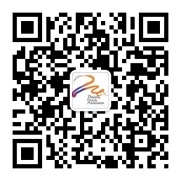 （扫描协会微信二维码报名，微信号：zjhotels）特此通知。   附件1：《公主号邮轮专业考察报名回执》              附件2：《公主号邮轮行程安排和价格说明》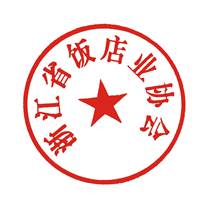 浙江省饭店业协会                             二○一四年七月二日抄报：浙江省旅游局附件1：公主号邮轮专业考察报名回执表备注：1、本次考察由浙江省饭店业协会组织，中国国旅（浙江）国际旅行社有限公司协助办理；2、此次考察名额有限，请务必于8月1日前将回执传真至0571-87218763；3、考察费用请于报名后三天之内汇入中国国旅（浙江）国际旅行社有限公司，并电话确认，以便提早预留客舱。地    址：杭州市西湖大道48号2楼联 系 人：刘江潮   0571- 85061697  13958080415帐    户：中国国旅（浙江）国际旅行社有限公司   帐    号：800140397508091001开户银行：中行钱塘支行附件2：公主号邮轮专业考察行程安排和价格说明一、参考行程备注：以上行程仅供参考，具体停靠及离港时间不排除因天气、潮汐等原因导致变化，以邮轮上公布为准。二、价格说明单位名称                                                       （请加盖单位公章）                                                       （请加盖单位公章）                                                       （请加盖单位公章）                                                       （请加盖单位公章）                                                       （请加盖单位公章）参加人员姓  名性别部门/职务手机号码客舱标准选择客舱标准选择□ 高级海景双人房     □ 单住□ 高级海景双人房     □ 单住□ 标准阳台双人房     □ 单住□ 标准阳台双人房     □ 单住□ 标准迷你双人套房   □ 单住□ 标准迷你双人套房   □ 单住□ 高级海景双人房     □ 单住□ 高级海景双人房     □ 单住□ 标准阳台双人房     □ 单住□ 标准阳台双人房     □ 单住□ 标准迷你双人套房   □ 单住□ 标准迷你双人套房   □ 单住报名联系人姓  名部门/职务部门/职务联系电话传真号码报名日期备注日期行  程  安  排住 宿第1天8月26日（周二）杭州—上海—公主号邮轮离港时间：17:00指定时间地点集合，坐车前往上海，排队出关，邮轮将于当天17：00开船，开启公主礼遇之旅。晚餐：邮轮第2天8月27日（周三）公主号邮轮—韩国釜山—公主号邮轮邮轮约上午到达韩国第二大城市—釜山，依海岸而建的花园别墅和饭店使釜山洋溢着浓郁的异国情调，也使其成为24小时灯火通明的旅游中心，考察釜山酒店业情况，感受城市现代与传统并存的独特文化。早餐：邮轮午餐：邮轮晚餐：邮轮第3天8月28日（周四）公主号邮轮—济州岛—公主号邮轮邮轮约上午抵达韩国第一大岛—济州岛，浪漫的海岛，等待着您的邂逅，参加济州丰富的岸上观光活动，探索东方夏威夷之美，考察当地知名度假酒店。早餐：邮轮午餐：邮轮晚餐：邮轮第4天8月29日（周五）公主号邮轮参观公主号邮轮，考察邮轮丰富的酒店娱乐项目和设施；考察邮轮餐饮服务，享受东西国际美食和中华特色佳肴；考察邮轮住宿服务，体验移动酒店的24小时特别关爱。早餐：邮轮午餐：邮轮晚餐：邮轮第5天8月30日(周六)公主号邮轮—上海—杭州抵港时间09:00邮轮将于早上09:00抵达上海，抵达后办理离船手续，结束此次愉快又浪漫惬意的海上之旅。早餐：船上客舱标准客舱标准对外价格协会优惠价格单住价格参考楼层参考面积㎡A高级海景双人房66996099121985/8/10/1118㎡B标准阳台双人房779969991399810/11/12/1419㎡+3㎡阳台C标准迷你双人套房88997899157988/926㎡+6㎡阳台费用包含ü  4晚“蓝宝石公主号”邮轮船票、4晚邮轮住宿；ü  邮轮上提供的一日三餐，下午茶及夜宵（特别注明的收费餐厅及下午茶除外）ü  邮轮港务费、邮轮税金及邮轮小费、韩国团队名单费、领队服务费；ü  釜山岛和济州岛岸上观光ü  邮轮上各类舞蹈竞技、派对、音乐演出、主题晚会、表演、游戏、比赛等活动（特别注明的收费活动除外）ü  4晚“蓝宝石公主号”邮轮船票、4晚邮轮住宿；ü  邮轮上提供的一日三餐，下午茶及夜宵（特别注明的收费餐厅及下午茶除外）ü  邮轮港务费、邮轮税金及邮轮小费、韩国团队名单费、领队服务费；ü  釜山岛和济州岛岸上观光ü  邮轮上各类舞蹈竞技、派对、音乐演出、主题晚会、表演、游戏、比赛等活动（特别注明的收费活动除外）ü  4晚“蓝宝石公主号”邮轮船票、4晚邮轮住宿；ü  邮轮上提供的一日三餐，下午茶及夜宵（特别注明的收费餐厅及下午茶除外）ü  邮轮港务费、邮轮税金及邮轮小费、韩国团队名单费、领队服务费；ü  釜山岛和济州岛岸上观光ü  邮轮上各类舞蹈竞技、派对、音乐演出、主题晚会、表演、游戏、比赛等活动（特别注明的收费活动除外）ü  4晚“蓝宝石公主号”邮轮船票、4晚邮轮住宿；ü  邮轮上提供的一日三餐，下午茶及夜宵（特别注明的收费餐厅及下午茶除外）ü  邮轮港务费、邮轮税金及邮轮小费、韩国团队名单费、领队服务费；ü  釜山岛和济州岛岸上观光ü  邮轮上各类舞蹈竞技、派对、音乐演出、主题晚会、表演、游戏、比赛等活动（特别注明的收费活动除外）ü  4晚“蓝宝石公主号”邮轮船票、4晚邮轮住宿；ü  邮轮上提供的一日三餐，下午茶及夜宵（特别注明的收费餐厅及下午茶除外）ü  邮轮港务费、邮轮税金及邮轮小费、韩国团队名单费、领队服务费；ü  釜山岛和济州岛岸上观光ü  邮轮上各类舞蹈竞技、派对、音乐演出、主题晚会、表演、游戏、比赛等活动（特别注明的收费活动除外）ü  4晚“蓝宝石公主号”邮轮船票、4晚邮轮住宿；ü  邮轮上提供的一日三餐，下午茶及夜宵（特别注明的收费餐厅及下午茶除外）ü  邮轮港务费、邮轮税金及邮轮小费、韩国团队名单费、领队服务费；ü  釜山岛和济州岛岸上观光ü  邮轮上各类舞蹈竞技、派对、音乐演出、主题晚会、表演、游戏、比赛等活动（特别注明的收费活动除外）费用不含v  出发地至上海码头的往返交通费用v  邮轮上的私人消费（如：打电话、洗衣服、购物、酒吧咖啡厅消费、SPA等）v  旅游个人意外保险费用v  以上服务内容中未提及的其他费用v  出发地至上海码头的往返交通费用v  邮轮上的私人消费（如：打电话、洗衣服、购物、酒吧咖啡厅消费、SPA等）v  旅游个人意外保险费用v  以上服务内容中未提及的其他费用v  出发地至上海码头的往返交通费用v  邮轮上的私人消费（如：打电话、洗衣服、购物、酒吧咖啡厅消费、SPA等）v  旅游个人意外保险费用v  以上服务内容中未提及的其他费用v  出发地至上海码头的往返交通费用v  邮轮上的私人消费（如：打电话、洗衣服、购物、酒吧咖啡厅消费、SPA等）v  旅游个人意外保险费用v  以上服务内容中未提及的其他费用v  出发地至上海码头的往返交通费用v  邮轮上的私人消费（如：打电话、洗衣服、购物、酒吧咖啡厅消费、SPA等）v  旅游个人意外保险费用v  以上服务内容中未提及的其他费用v  出发地至上海码头的往返交通费用v  邮轮上的私人消费（如：打电话、洗衣服、购物、酒吧咖啡厅消费、SPA等）v  旅游个人意外保险费用v  以上服务内容中未提及的其他费用协会团队增值内容v  包含杭州至上海码头的往返交通费用（价值200元/人）；v  包含史德林牛排馆体验用餐一次（价值25美金/人，但不包含酒水饮料）；v  包含旅游个人意外保险费用（价值20元/人）；v  包含邮轮等地考察活动。v  包含杭州至上海码头的往返交通费用（价值200元/人）；v  包含史德林牛排馆体验用餐一次（价值25美金/人，但不包含酒水饮料）；v  包含旅游个人意外保险费用（价值20元/人）；v  包含邮轮等地考察活动。v  包含杭州至上海码头的往返交通费用（价值200元/人）；v  包含史德林牛排馆体验用餐一次（价值25美金/人，但不包含酒水饮料）；v  包含旅游个人意外保险费用（价值20元/人）；v  包含邮轮等地考察活动。v  包含杭州至上海码头的往返交通费用（价值200元/人）；v  包含史德林牛排馆体验用餐一次（价值25美金/人，但不包含酒水饮料）；v  包含旅游个人意外保险费用（价值20元/人）；v  包含邮轮等地考察活动。v  包含杭州至上海码头的往返交通费用（价值200元/人）；v  包含史德林牛排馆体验用餐一次（价值25美金/人，但不包含酒水饮料）；v  包含旅游个人意外保险费用（价值20元/人）；v  包含邮轮等地考察活动。v  包含杭州至上海码头的往返交通费用（价值200元/人）；v  包含史德林牛排馆体验用餐一次（价值25美金/人，但不包含酒水饮料）；v  包含旅游个人意外保险费用（价值20元/人）；v  包含邮轮等地考察活动。